от 05.04.2019г.                                                                                                        № 469О признании утратившим силу Постановления городской Администрации от 10.10.2017 № 1584 «Об утверждении Административногорегламента исполнения Администрацией МО «Город Мирный» Мирнинского района Республики Саха (Якутия) муниципальной функции по осуществлению внутреннего муниципального финансового контроля в финансово-бюджетной сфере в новой редакции и признании утратившим силу Постановления городской Администрации от 17.03.2015 № 135»В связи с принятием Порядка осуществления Администрацией муниципального образования «Город Мирный» Мирнинского района Республики Саха (Якутия) полномочий по контролю в финансово-бюджетной сфере в новой редакции и признании утратившим силу Постановления городской Администрации от 10.10.2017 № 1583, утвержденного Постановлением городской Администрации от 29.03.2019 № 392, городская Администрация постановляет:1. Признать утратившим силу Постановление городской Администрации  от 10.10.2017 № 1584 «Об утверждении Административного регламента исполнения Администрацией МО «Город Мирный» Мирнинского района Республики Саха (Якутия) муниципальной функции по осуществлению внутреннего муниципального финансового контроля в финансово-бюджетной сфере в новой редакции и признании утратившим силу Постановления городской Администрации от 17.03.2015 № 135».2. Опубликовать настоящее Постановление в порядке, установленном Уставом МО «Город Мирный».3.  Контроль исполнения настоящего Постановления оставляю за собой.                                                                                                                                                                                                                                                                                                                                                                                                                                                                                                                                                                                                                                                                                                                                                                                                                                                                                                                                                                                                                                                                                                                                                                                                                              Глава города                                                                                             К.Н. АнтоновАДМИНИСТРАЦИЯМУНИЦИПАЛЬНОГО ОБРАЗОВАНИЯ«Город Мирный»МИРНИНСКОГО РАЙОНАПОСТАНОВЛЕНИЕ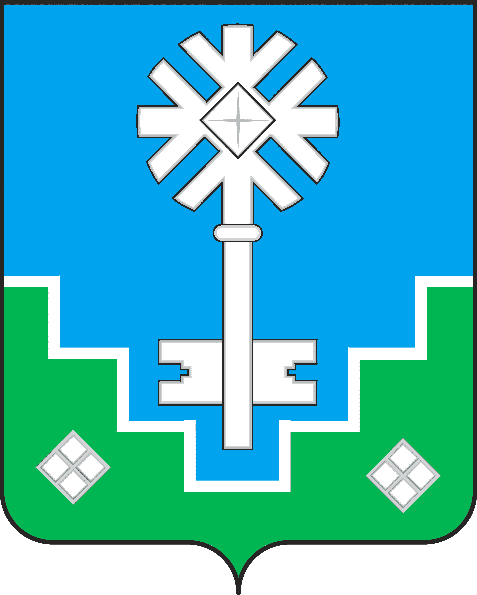 МИИРИНЭЙ ОРОЙУОНУН«Мииринэй куорат»МУНИЦИПАЛЬНАЙ ТЭРИЛЛИИ ДЬАhАЛТАТАУУРААХ